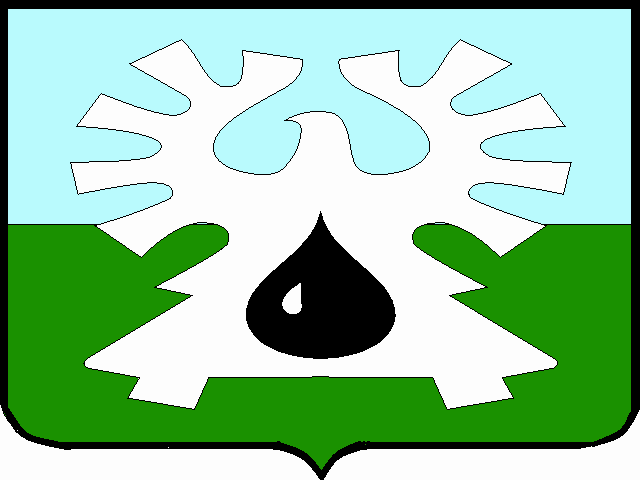 ГОРОДСКОЙ ОКРУГ УРАЙХанты-Мансийского автономного округа – ЮгрыАДМИНИСТРАЦИЯ ГОРОДА УРАЙПОСТАНОВЛЕНИЕот	         № О внесении изменений в Положение о рабочей группе по рассмотрению возможности (невозможности) заключения концессионного соглашенияВ соответствии с Федеральным законом от 21.07.2005 №115-ФЗ «О концессионных соглашениях», постановлением администрации города Урай от 30.09.2020 №2355 «Об утверждении Порядка взаимодействия должностных лиц, органов администрации города Урай и муниципальных казенных учреждений города Урай при заключении концессионных соглашений в городе Урай»:1. Внести в Положение о рабочей группе по рассмотрению возможности (невозможности) заключения концессионного соглашения, утвержденное постановлением администрации города Урай от 22.12.2020 №3238, следующие изменения:1.1. Пункт 1.2 изложить в следующей редакции:«1.2. Рабочая группа осуществляет свою деятельность в форме заседаний.Заседания Рабочей группы проводятся по мере необходимости в течение 3 календарных дней со дня поступления документов, представленных уполномоченным органом, определенным Порядком взаимодействия должностных лиц, органов администрации города Урай и муниципальных казенных учреждений города Урай при заключении концессионных соглашений в городе Урай, утвержденным постановлением администрации города Урай от 30.09.2020 №2355 (далее – Порядок взаимодействия при заключении концессионных соглашений в городе Урай), но не позднее сроков, определенных пунктами 3.9, 3.13 Порядка взаимодействия при заключении концессионных соглашений в городе Урай.Заседания Рабочей группы созываются председателем Рабочей группы.».1.2. В пункте 1.3 слова «постановлением администрации города Урай от 30.09.2020 №2355 «Об утверждении Порядка взаимодействия должностных лиц, органов администрации города Урай и муниципальных казенных учреждений города Урай при заключении концессионных соглашений в городе Урай» заменить словами «Порядком взаимодействия при заключении концессионных соглашений в городе Урай».1.3. В пункте 1.4 слова «постановлением администрации города Урай от 30.09.2020 №2355 «Об утверждении Порядка взаимодействия должностных лиц, органов администрации города Урай и муниципальных казенных учреждений города Урай при заключении концессионных соглашений в городе Урай» заменить словами «Порядком взаимодействия при заключении концессионных соглашений в городе Урай (далее – уполномоченный орган)».1.4. Пункт 2.1 изложить в следующей редакции:«2.1. В целях рассмотрения предложений о заключении концессионного соглашения, в том числе, если с инициативой заключения концессионного соглашения, выступают должностные лица администрации города Урай, Рабочая группа осуществляет следующие функции:2.1.1. В случае если с инициативой заключения концессионного соглашения выступают должностные лица администрации города Урай, определенные Порядком взаимодействия при заключении концессионных соглашений в городе Урай, Рабочая группа рассматривает документы, представленные уполномоченным органом на заседание Рабочей группы, и дает в соответствии с Порядком взаимодействия при заключении концессионных соглашений в городе Урай рекомендацию о принятии одного из следующих решений: о возможности заключения концессионного соглашения;о невозможности заключения концессионного соглашения.2.1.2. В случае если с инициативой заключения концессионного соглашения выступают лица, указанные в пункте 2 части 1 статьи 5 Закона о концессионных соглашениях и отвечающие требованиям, предусмотренным Законом о концессионных соглашениях  (далее -  инициатор заключения концессионного соглашения), Рабочая группа:1) рассматривает предложение о заключении концессионного соглашения, проект концессионного соглашения, документы, представленные уполномоченным органом на заседание Рабочей группы, и дает в соответствии с Порядком взаимодействия при заключении концессионных соглашений в городе Урай рекомендацию о принятии одного из следующих решений:о возможности заключения концессионного соглашения на представленных в предложении о заключении концессионного соглашения условиях;о возможности заключения концессионного соглашения на иных условиях;о невозможности заключения концессионного соглашения с указанием основания отказа;2) рассматривает измененное предложение о заключении концессионного соглашения и измененный проект концессионного соглашения, представленные инициатором заключения концессионного соглашения по результатам переговоров, проведенных в соответствии с постановлением администрации города Урай о возможности заключения концессионного соглашения на иных условиях, чем предложено инициатором заключения концессионного соглашения, документы, представленные уполномоченным органом на заседание Рабочей группы, и дает в соответствии с Порядком взаимодействия при заключении концессионных соглашений в городе Урай одну из следующих рекомендаций: о согласовании измененного предложения о заключении концессионного соглашения и измененного проекта концессионного соглашения и принятии решения о возможности заключения концессионного соглашения на условиях, предусмотренных измененным предложением о заключении концессионного соглашения и измененным проектом концессионного соглашения, с инициатором заключения концессионного соглашения;о несогласовании измененного предложения о заключении концессионного соглашения и (или) измененного проекта концессионного соглашения и принятии решения о  повторном проведении переговоров в форме совместного совещания с инициатором заключения концессионного соглашения в целях обсуждения условий концессионного соглашения и их согласования по результатам переговоров;о несогласовании измененного предложения о заключении концессионного соглашения и (или) измененного проекта концессионного соглашения и принятии решения о  невозможности заключения концессионного соглашения на условиях, представленных в измененном предложении о заключении концессионного соглашения, с указанием причин отказа.2.1.3. Осуществляет иные функции, касающиеся заключения концессионного соглашения, предусмотренные Порядком взаимодействия при заключении концессионных соглашений в городе Урай.».1.5. Пункты 4.3, 4.4 признать утратившими силу.1.6. В приложении слова «кабинет 315» исключить.2. Опубликовать постановление в газете «Знамя» и разместить на официальном сайте органов местного самоуправления города Урай в информационно-телекоммуникационной сети «Интернет».3. Контроль за выполнением постановления возложить на заместителя главы города Урай С.П.Новосёлову.Глава города УрайТ.Р. Закирзянов